Летние игры!!!!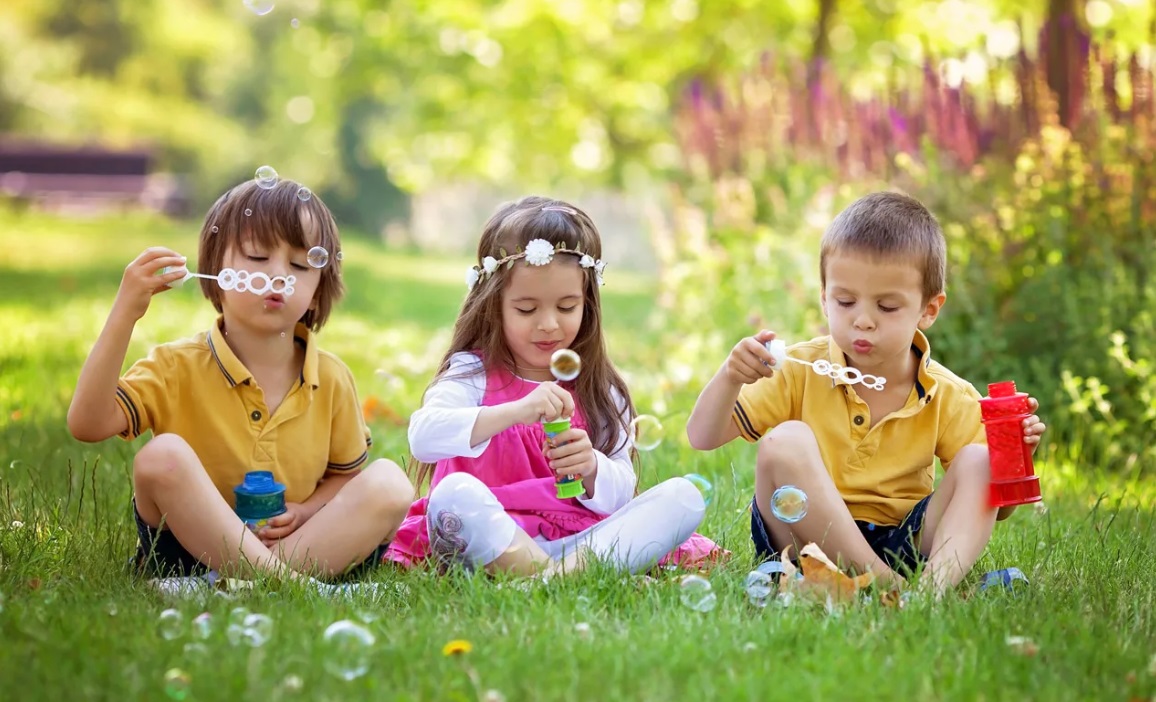 Харламова Г.ЕПодвижные игры,которые в первую очередь нужны для здоровья, нормального самочувствия, хорошего аппетита и сна. Ведь, при нахождении дома, у детей уменьшается физическая активность.Играть в мяч - подходят любые игры, где нужно бросать, ловить, отбивать мяч рукой или ногой.Переворачивать ребенка вверх тормашками и держать за ноги, размахивая им в воздухе. Есть даже такой вид «малышковой» гимнастики - динамическая гимнастика. Походит для детей до года.Крутить ребенка, держа за руки.С малышами - подбрасывать на коленях: «По кочкам, по кокам, в ямку - бух»Игры по принципу «Замри - отомри». Например, бежать и орать, пока не прозвучит команда «замри». После этого замереть и не двигаться до команды «отомри».Любые варианты игр, где есть команды «старт» и «стоп». Например, бежать наперегонки до угла дома: «На старт, внимание, марш»Размазывать ладонями пену для бритья по какой-нибудь поверхности.Хлопать ладонями мыльные пузыри.Прыгать через скакалку.Строить «шалаши» из стульев, одеял, подушек и сидеть в них.Проползать через тоннель, сделанный из стульев.Заворачивать ребенка в одеяло, как рулет.Игры на реакцию, когда нужно шлепнуть ладонью по ладони партнера до того, как он одернет руку. Наша любимая - «Киса, киса, брысь»«Камень, ножницы, бумага»Стоять как аист на одной ноге (кто дольше простоит)Играть с воздушными шарами (подрабатывать, ловить, перебрасывать через забор)Считалки - ритмичное произнесение текста в сочетании с движением рукиКачаться на качелях (гамаке)Тренировать основные локомоторные навыки: ходьбу, бег, перепрыгивание, боковые приставные шаги. Можно сделать разметку малярным скотчем на полу.Крутить ребенка в офисном кресле.Ходить как канатоходец по какой-нибудь узкой и длинной поверхности типа скамьи, бордюра.Кататься на велосипеде, если позволяет площадь. Велосипед может быть любой: здесь важно, чтобы были педали, на которые нужно нажимать ногами по очереди. Важно, что ноги при этом отрываются от земли.Игры на развитие сенсорных ощущений - отлично развивают мозг:рисование на манкеЧудесный мешочек - определять на ощупь, с закрытыми глазами - что лежит в мешочке. Это могут быть мелкие игрушки, орехи, фрукты и т.п.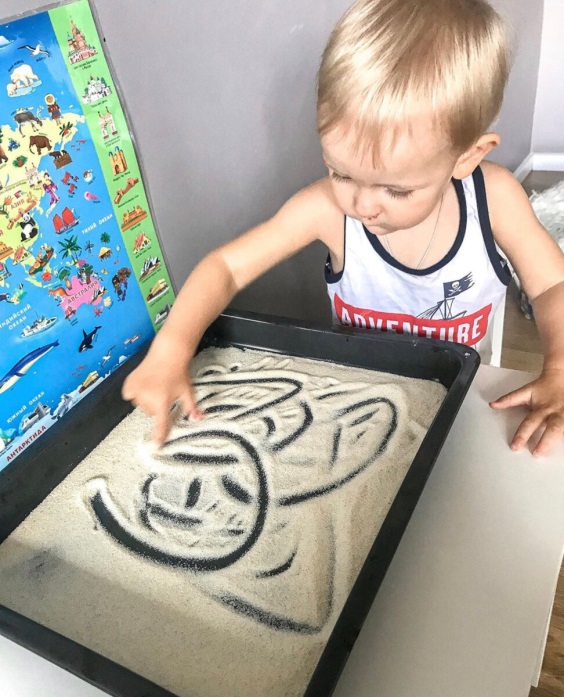 Различать ощущения от прикосновения к коже разных текстур (щеток, перышек и проч.)Игры на различение запахов. Можно взять небольшие емкости (например, стеклянные баночки из-под детского пюре) и насыпать в них кофе, корицу, гвоздику, какие-либо пряности или разбавленные натуральные эфирные масла (апельсин, грейпфрут) - и изучать с малышом запахи.Знакомить с разными текстурами: месить тесто, пересыпать крупу, переливать воду.Насыпать фасоль или горох в большую миску и спрятать туда несколько мелких игрушек. Попросить ребенка найти их. Можно использовать для этого кинетический песок.Рисовать пальчиковыми краскамиРисовать пальцем по манке или песку, высыпанному на противень или широкое блюдо.Вибромассаж: электрические зубные щетки, электрические ножные массажеры.Угадывать вкус. Например, с закрытыми глазами съесть кусочек фрукта или овоща и угадать, что это было.Делать легкий массаж - просто гладить по спинке или со словами типа «рельсы-рельсы, шпалы-шпалы».«Рисовать» у ребенка на спинке буквы или цифры пальцем и просить укладывать их, потом поменяться ролями.Искать и считать повторяющиеся фрагменты рисунка на обоях, коврах.Стихи с движениямиХлопать в ладоши в ритм музыкеРитмично танцевать под музыку, петьОткрывать и закрывать банки, шкатулки, кошельки с разными типами крышек и замков.Игры с прищепками и счетными палочками:ПрищепкиЧем же хороши игры с прищепками: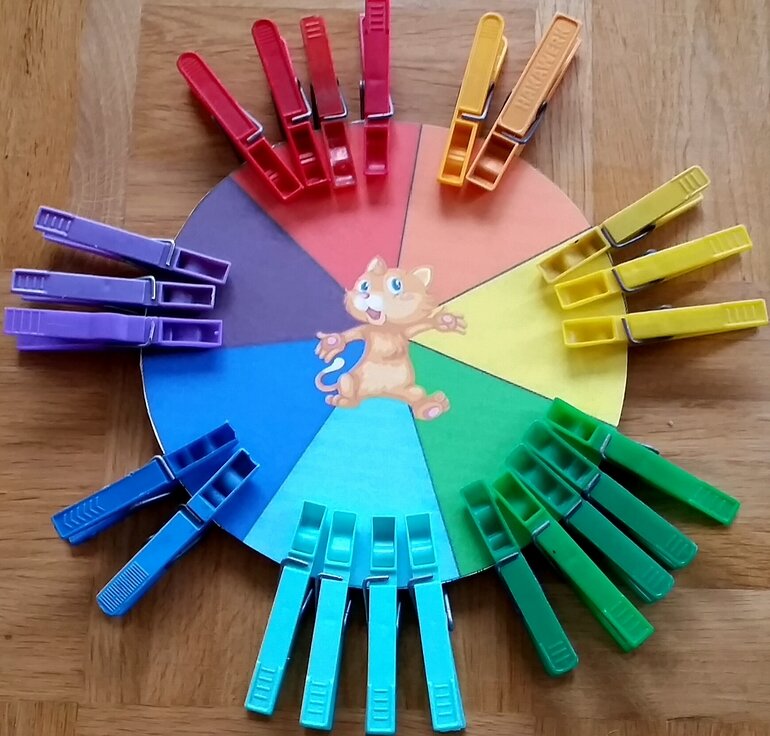 Самое очевидное - прекрасно развивается мелкая моторика рукНажим на прищепку напоминает нажим на ручку, и это хорошая тренировка перед письмом или просто рисованием ( для совсем маленьких детей).Все игры с прищепками обогащают сенсорный опыт, развивают усидчивость, внимание и речь. Игры без заготовок:Прикрепить на одежду мамы несколько прищепок, попросить ребёнка их снятьПопросить ребёнка прикрепить прищепки на салфетку, бумагу, картон или ткань. Можно сказать, что это мухи/рыбки/акулы ищут домик.Просто сжимать и разжимать, представлять, как будто «крокодильчик» разговариваетИгра по совету от логопеда на соматогнозис: ребенок закрывает глаза, а мама прищепочкой "защимляет» слегка ему кожу на руке, на ноге, на спине, на пальчике, и он не открывая глаз должен сказать, где его укусила собачка или уточка (на выбор). Ребёнок учится ориентироваться в собственном теле, учит части тела, развивает чувствительность и тактильные ощущения!Игры с счетными палочкамиСортировать палочки по цвету. Раскладывать на цветные листы бумаги, просто собирать в кучки или класть рядом с игрушками-цветовыми аналогами.Собирать рассыпанные палочки и складывать в коробку-такая игра подходит малышам до года. Можно сделать отверстие в любой коробке и просовывать палочки в коробку как в сортер.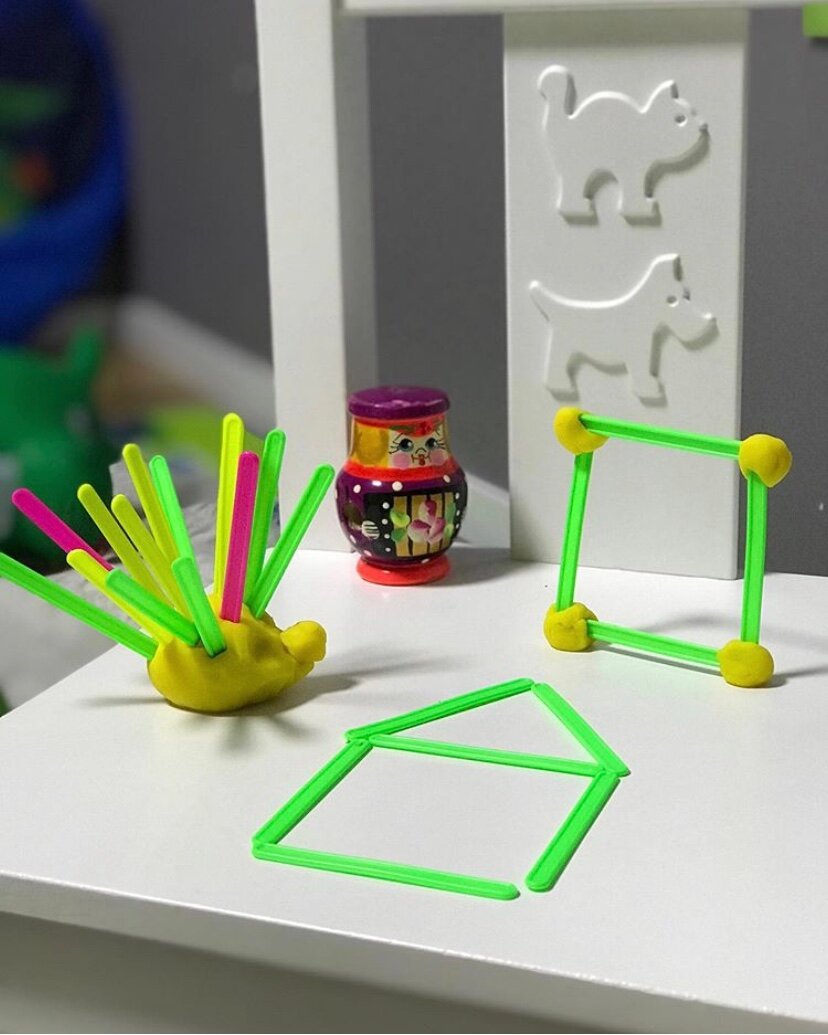 Складывать вместе с малышом геометрические фигуры из палочек.Играть в игру «Сложи палочки как на картинке». Чем младше ребёнок, тем проще узор. Для совсем маленьких предлагаю рисовать шаблоны 1:1 на бумаге. Пусть ребёнок сначала разложит палочки по нарисованным линиям.Изучать понятия длинный/короткий/широкий/узкий/много/мало». Выкладываем длинные, короткие, широкие, узкие дорожки. Показываем, в какой кучке мало палочек, а в какой много.Палочки и пластилин. Используем палочки как иголки ёжика, стебель цветка или ствол дерева, ножки-ручки пластилинового человека. Пластилиновые шарики можно использовать как соединительную часть конструктора и создавать трёхмерные шедевры.С помощью палочек можно создавать рисунки: использовать в играх как границы домиков для кукол, дорожки для машин. А также можно и веселится вместе с ребенком!!Маленьким детям очень сложно усидеть на одном месте. Им постоянно необходимо двигаться и познавать окружающий мир. Этим непоседам интересно абсолютно всё и им очень хочется поделиться своими открытиями с мамой и папой. Даже если у тебя очень трудоемкая работа или много дел по хозяйству, постарайся выделить немного времени своему ребенку и научи его делать что-то новое.Самолет из соломинкиВозьми плотную бумагу и сделай из нее три полоски размером 2,5 см в ширину и 13 см в длину. С помощью скотча склей две из этих полосок вместе, замкнув их в круг. Из третьей тоже сделай круг. Один конец соломинки помести внутрь меленького круга, другой – большого и закрепи их скотчем. Такой самолет летает лучше обычного.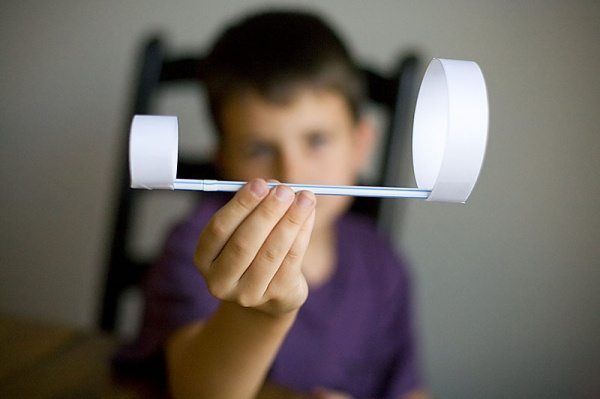 Радуга из мыльных пузырейВозьми пластиковую бутылку и отрежь у нее конец. Затем натяни на получившуюся дырку носок и закрепи его клейкой лентой. Капни на носок пищевыми красителями. Смешай средство для мытья посуды с небольшим количеством воды. После того окуни носок в эту смесь и можешь спокойно выдувать радужные пузыри.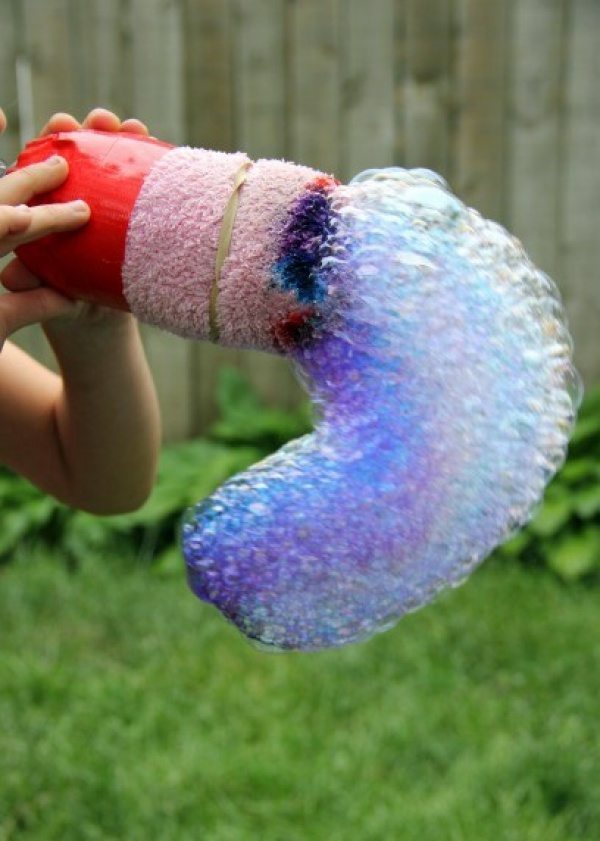 Неординарный теннисАльтернативой обычному теннису может стать соревнование с использованием одноразовых тарелок, палочек от мороженого и воздушного шара.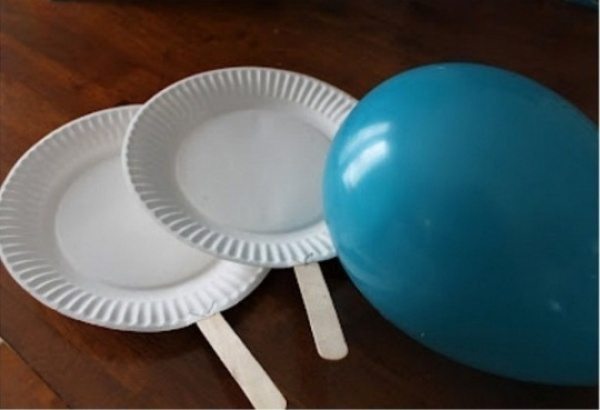 БашниПластиковые стаканчики можно использовать для постройки башен.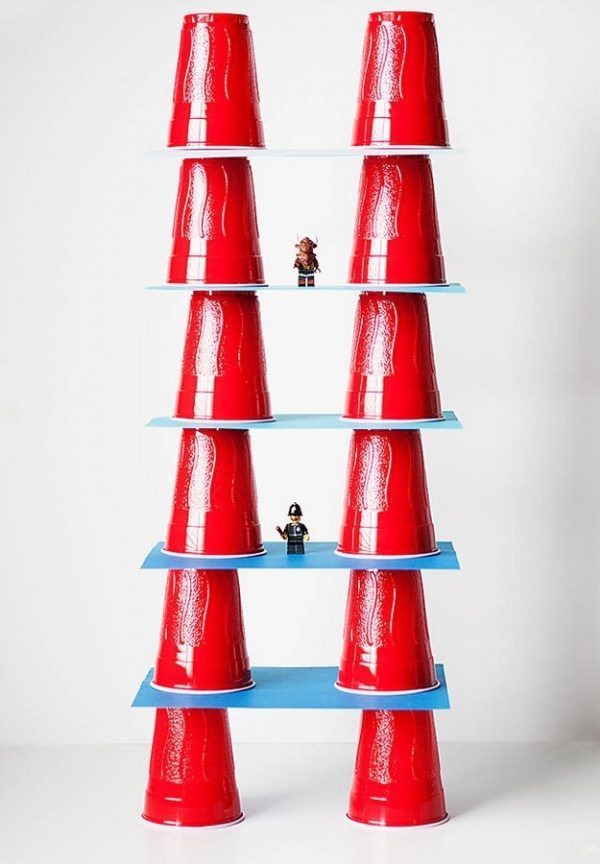 Музыкальный инструмент из соломинокВозьми 6–8 соломинок и разрежь их на разные части. Отрежь полоску скотча и расположи соломинки по порядку — от короткой до самой длинной. Зафиксируй получившийся инструмент с помощью скотча.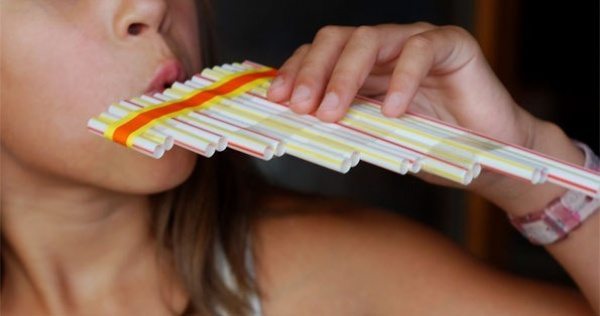 Детское сумоВзяв подушки и папины футболки, ты можешь устроить борьбу сумо.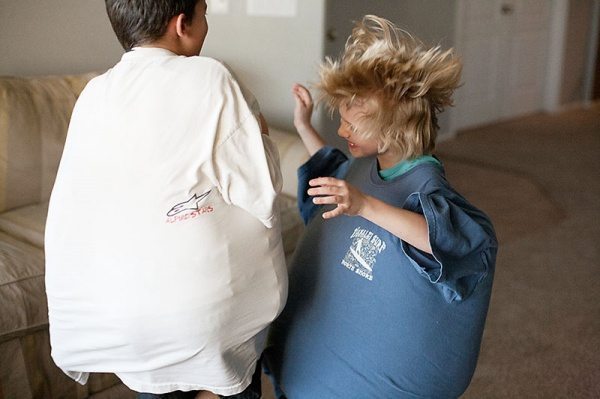 Дартс на полуНаклей на пол изоленту и поиграйте в напольный дартс.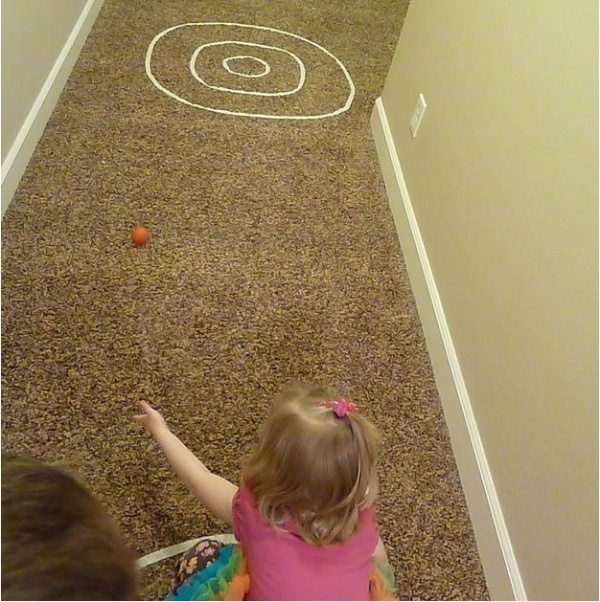 Классики домаРасчерти поле для «классиков» или любой другой игры с помощью обычной изоленты. Теперь играть можно не только летом.Твои дети влюбятся в эти игры, как только ты их им продемонстрируешь. Теперь ты сможешь выделить немного времени и для себя, пока твои дети будут заняты оригинальными играми!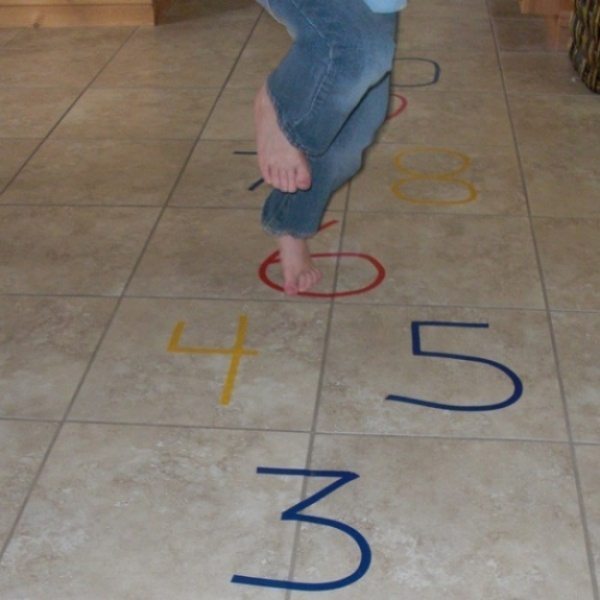 Сделайте красивые деревянные браслеты.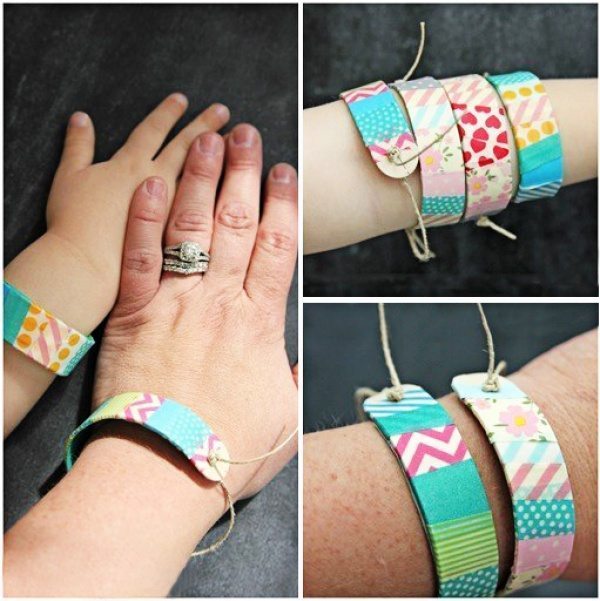 Вам понадобятся:Высокий стаканКружкаПалочки от мороженогоШилоБечевка или любая другая веревкаНожницыЦветной скотч или цветная бумагаЗамочите палочки в стакане с водой. Через пару дней после замачивания достаньте палочки и аккуратно придайте им форму. Сгибайте медленно, иначе они сломаются. Поместите сформированные браслеты размером с ваше запястье в кружку. Когда палочки полностью высохнут, обклейте их цветным скотчем или цветной бумагой. Сделайте две дырочки по краям и проденьте туда веревку.Сделайте рогатку из пластиковых стаканчиков и воздушных шаров, которой можно пуляться маршмеллоу или помпонами.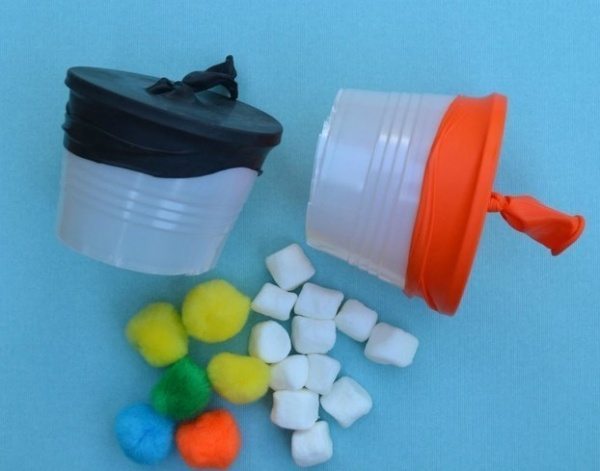 Катание шариковВырежьте в коробке лунки и напишите сверху количество очков, которое будет получать каждый игрок за попадание в лунку. Вместо шариков можно использовать бусинки.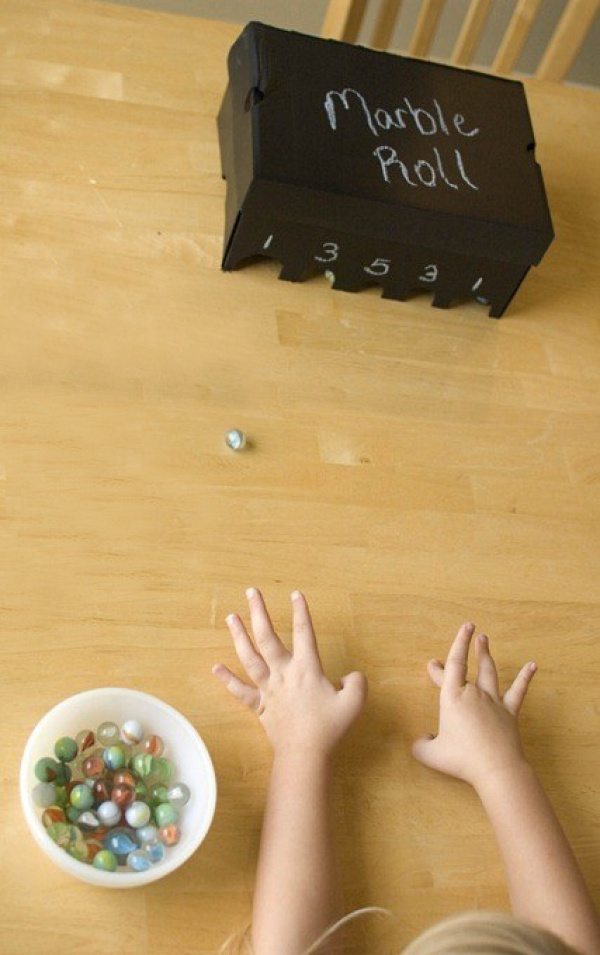 Устройте археологическое исследование.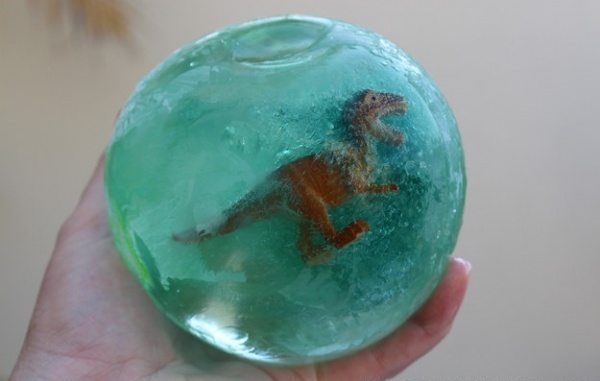 Вам понадобятся:Воздушный шарНебольшой пластиковый динозаврВодаПищевой краситель (по желанию)МолотокЗащитные очкиВозьмите динозавра и засуньте его в воздушный шар. Налейте в шар с динозавром воду (можно добавить еще и краситель) и завяжите его. Поставьте шар в морозильник на несколько часов. Когда вода застынет, разорвите шарик. Наденьте защитные очки ребенку и себе и начинайте раскопки, чтобы добраться до динозавра.Сделайте съедобный пластилин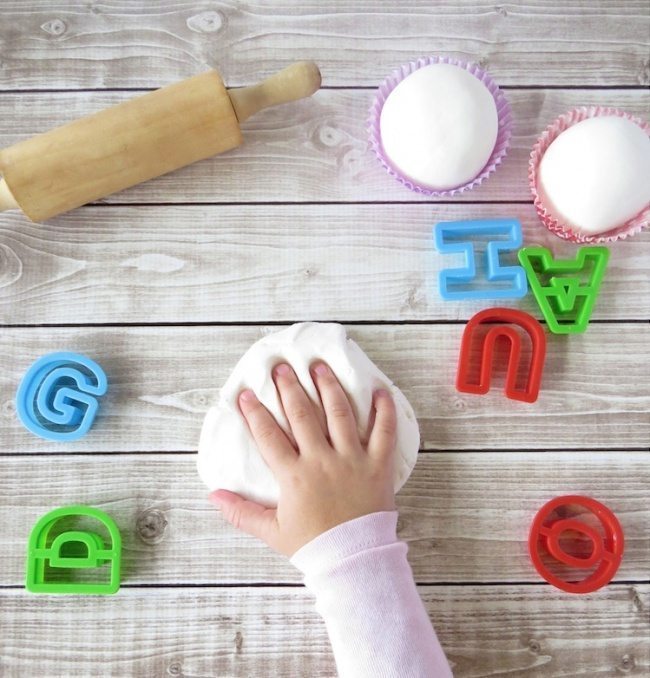 Вам понадобится:полстакана размягченного несоленого сливочного масла;1 столовая ложка густых сливок;четверть чайной ложки ванильного экстракта (по желанию);3-4 стакана сахарной пудры;гелевый пищевой краситель (по желанию).Взбейте миксером сливочное масло и сливки. Затем постепенно введите в массу сахарную пудру, перемешайте. Масса должна стать густой и достаточно плотной для лепки. В конце добавьте экстракт ванили (по желанию). Вымесите тесто на поверхности, присыпанной сахарной пудрой. Разделите его на несколько частей, в каждую капните по капельке пищевого красителя и снова хорошо перемешайте (если не хотите пользоваться красителями, можете оставить массу белого цвета). Теперь можно приступать к лепке — раскатывать скалкой, вырезать фигурки или формировать их пальцами, они достаточно просто скрепляются между собой. А главное — все это потом можно съесть.Приготовьте мягкую массу, которая светится в темноте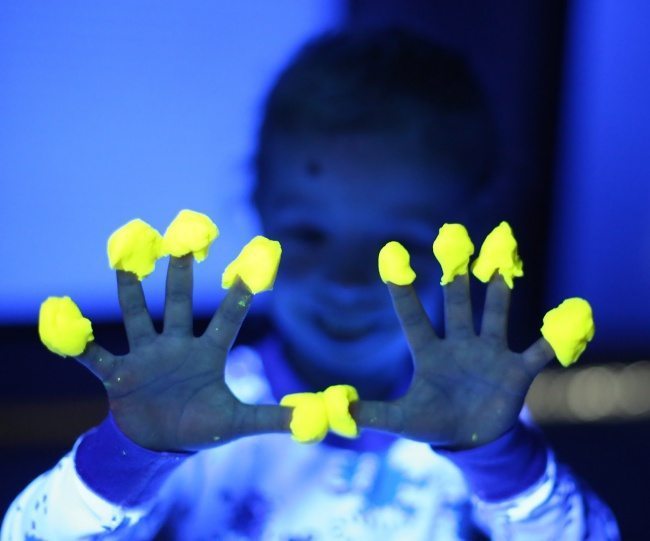 Вам понадобится:ультрафиолетовая лампа;комплекс витамина В;мука;вода;растительное масло;винный камень (можно найти в магазине специй);соль.Раздавите 2 витаминки в порошок (если ваши витамины в капсулах, просто высыпьте содержимое). Добавьте 2 стакана муки, 4 чайные ложки винного камня, 2/3 стакана соли и хорошо перемешайте. Затем добавьте 2 стакана теплой воды и 2 столовые ложки растительного масла. Хорошо перемешайте, чтобы не было комочков. Перелейте смесь в кастрюлю и варите на среднем огне, пока масса не станет похожей на пластилин и перестанет прилипать к кастрюле и рукам. Дайте остыть и приступайте. Выключите свет и включите лампу. Пластилин будет светиться в темноте!Сделайте свой собственный снег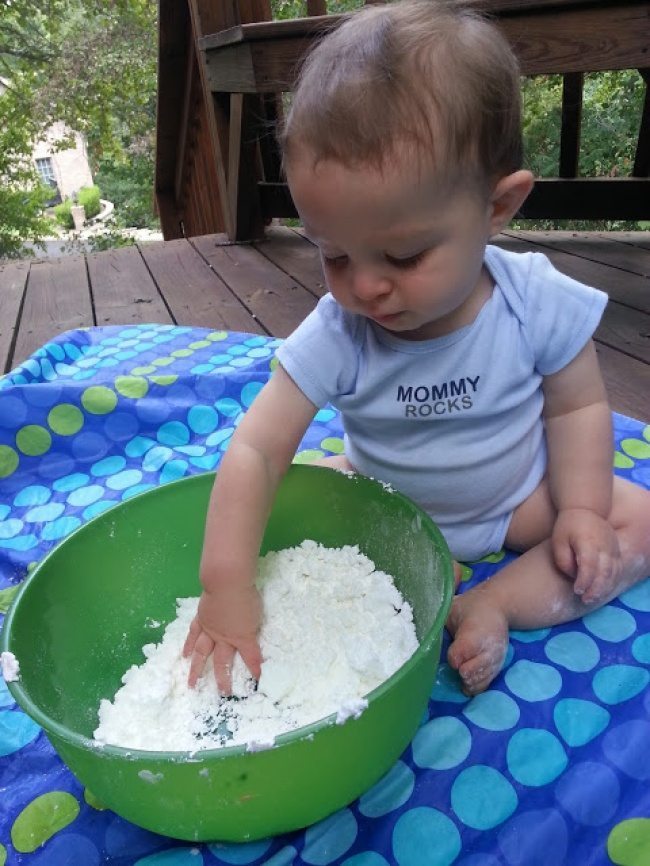 Если до зимы еще далеко, сделайте снег сами! Можно лепить комочки или просто играться с пушистым «снежком». Все, что нужно, — это смешать кукурузный крахмал с пеной для бритья. Можно добавить немного красителя, и тогда «снег» станет цветным.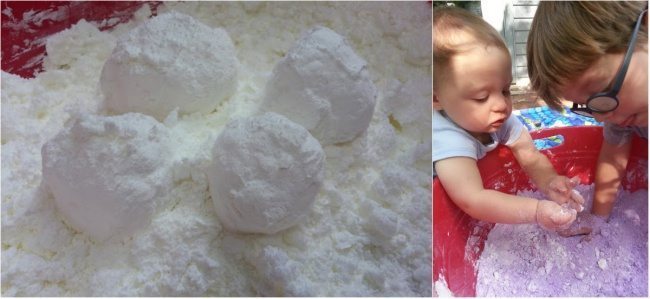 Приготовьте необычные краски для рисунковСмешайте гель для волос, пищевой краситель, блестки и конфетти. Такие краски необычно ложатся на бумагу и позволяют создавать просто волшебные рисунки.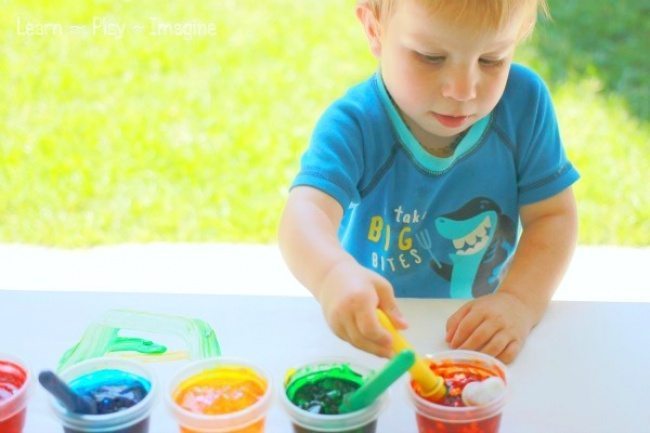 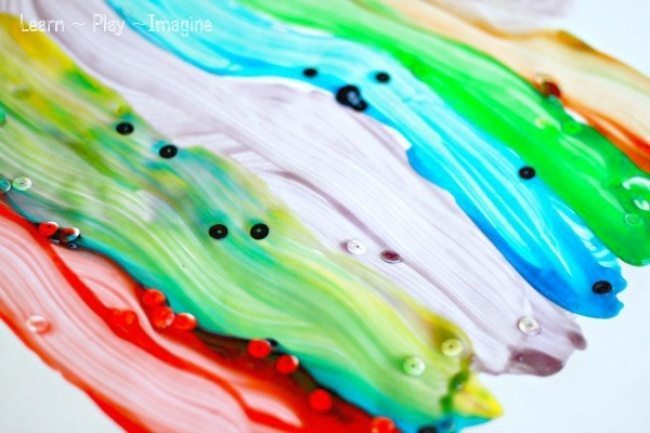 Сделайте шоколадные миски для сладостей или мороженогоПросто растопите шоколад, а затем окуните в него надутые воздушные шарики. Затем дайте шоколаду высохнуть и аккуратно лопните шарики.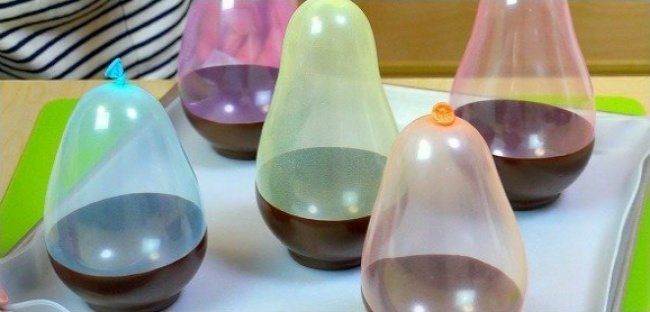 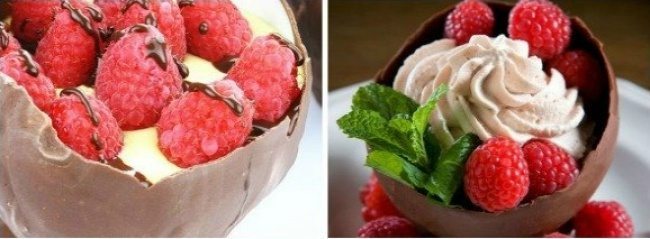 Поиграйте в настоящие «Звездные войны»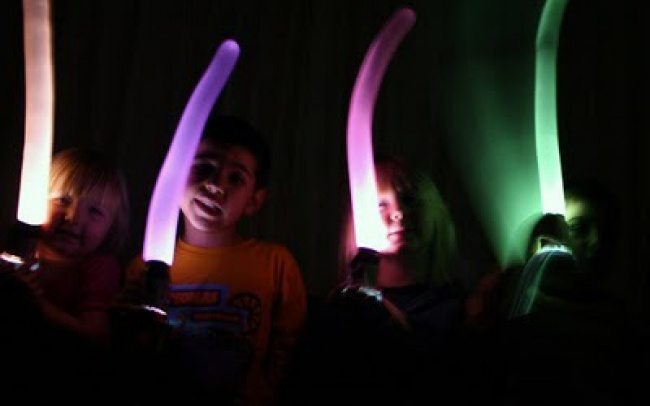 Устройте «Звездные войны»! Никто не пострадает, ведь мечи сделаны из воздушных шариков. Для подсветки вам понадобятся светодиодные фонарики, а для рукоятки — рулон от туалетной бумаги.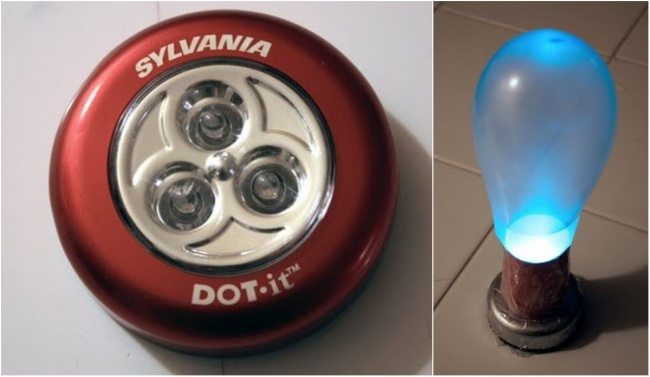 